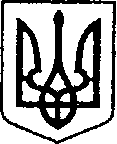 УКРАЇНАЧЕРНІГІВСЬКА ОБЛАСТЬМІСТО НІЖИНМ І С Ь К И Й  Г О Л О В А  Р О З П О Р Я Д Ж Е Н Н Я« 27 » вересня 2022 р.	              м. Ніжин	                              № 203Про внесення змін до Переліку та обсягів закупівель товарів, робіт і послуг, затвердженогорозпорядженням міського голови від 12.04.2022 №80«Про затвердження переліку та обсягів закупівель товарів, робіт і послуг, що необхідно здійснитидля забезпечення потреб виконавчого комітетуНіжинської міської ради в умовах воєнного стану»            Відповідно до статті 42, 59, 73  Закону України "Про місцеве самоврядування в Україні", Законів України «Про правовий режим воєнного стану», «Про публічні закупівлі», «Про оборонні закупівлі», Указу Президента України від 24 лютого 2022 року № 64/2022 «Про введення воєнного стану в Україні», постанови Кабінету Міністрів України від 28 лютого 2022 року № 169 «Деякі питання здійснення оборонних та публічних закупівель товарів, робіт і послуг в умовах воєнного стану» (зі змінами) (далі – Постанова), Регламенту виконавчого комітету Ніжинської міської ради Чернігівської області VIII скликання, затвердженого рішенням Ніжинської міської ради Чернігівської області VIII скликання від 24.12.2020 р. № 27-4/2020, у зв’язку з наявною додатковою потребою в закупівлі товарів, робіт і послуг, що не включається до річного плану закупівель, перелік та обсяги яких затверджено розпорядженням «Про визначення переліку та обсягів закупівель товарів, робіт і послуг, що необхідно здійснити для забезпечення потреб виконавчого комітету Ніжинської міської ради в умовах воєнного стану від 12.04.2022 №80:           1. Внести зміни до Переліку та обсягів закупівель товарів, робіт і послуг, затвердженого розпорядженням міського голови від 12.04.2022 №80  «Про визначення переліку та обсягів закупівель товарів, робіт і послуг, що необхідно здійснити для забезпечення потреб виконавчого комітету Ніжинської міської ради в умовах воєнного стану» та затвердити його в редакції, що додається.2. Відповідальним за виконання Постанови призначити начальника відділу бухгалтерського обліку – головного бухгалтера Єфіменко Н.Є.3. Контроль за виконанням цього розпорядження покласти на першого заступника міського голови з питань діяльності виконавчих органів ради Вовченка Ф.І.Міський голова                                                                      Олександр КОДОЛАВІЗУЮТЬ: Т.в.о. начальника відділу з питань                               Ігор ОВЧАРЕНКО      надзвичайних  ситуацій, цивільного                          захисту населення, оборонної тамобілізаційної роботиКеруючий справами виконавчого                                 Валерій САЛОГУБкомітету Ніжинської міської ради                                                          Начальник відділу юридично-кадрового                      В’ячеслав ЛЕГАзабезпечення апарату виконавчого комітету Ніжинської міської ради                                                         Перший заступник міського головиз питань діяльності виконавчих органів радиФедір ВОВЧЕНКОНачальник відділу бухгалтерськогообліку-головний бухгалтерапарату виконавчого комітету Ніжинської міської радиНаталія ЄФІМЕНКО